Конспект НОД с использованием мнемотаблиц по развитию речи в старшей группе на тему: «Времена года»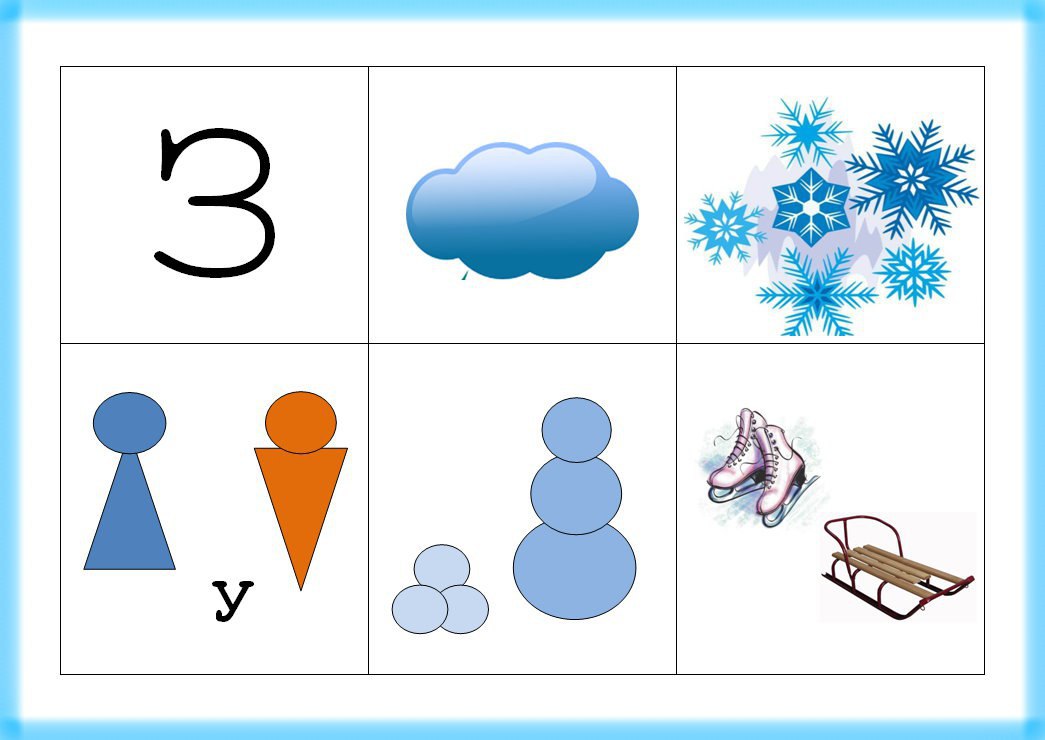 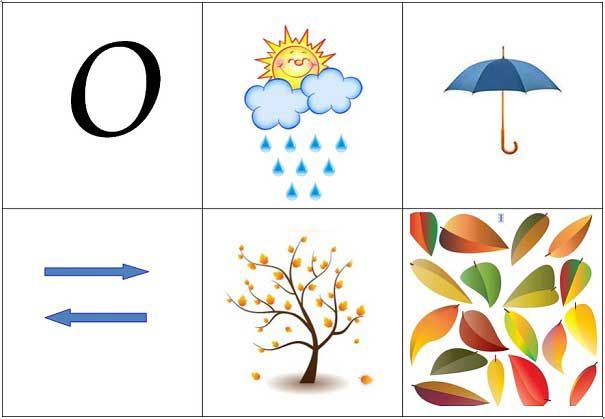 Воспитатель МБДОУ «Солнечный детский сад»Гаврилова Т.К.2018 год• Совершенствовать умение составлять небольшие описательные рассказы о временах года.• Учить детей подбирать прилагательные к существительным, употреблять в речи сложные предложения• Прививать любовь и интерес к природе родного края.Предварительная работа.Знакомство с моделями, беседы по мнемотаблицам о временах года, рассматривание красочных иллюстраций, заучивание стихотворений, загадывание загадок, чтение рассказов М. Пришвина, К. Паустовского, К. Ушинского и др., рисование по временам года. Оборудование: Мнемотаблицы «Зима», «Весна», «Осень», «Лето», пейзажи по временам года.Ход занятия:- Ребята, давайте я вас сейчас посчитаю:Десять!-на велосипедеПо дорожке едет Федя!Девять!-бойко скачет Маша.Восемь!-c куклою Наташа.Семь!-с коня слезает Витя.Шесть!-бросает мячик Митя.Пять!-ведерком машет Оля.А четыре!-в доме Коля.Три!-на карусели Ксюша.Два!-с горы летит Ванюша.Раз!-внизу хохочет Петя.Нет дружней ребят на свете!- Скажите, что было особенного, в моём счёте? (Обратный счёт).- Правильно, давайте и мы с вами, сейчас полетим в обратное время по временам года. (Да). Сколько времён года вы знаете?- Скажите, какое время года сейчас на улице? (Весна).- Ну, а если мы назад считаем, то мы сейчас с вами очутимся, в каком времени года? (Зима)На стенде появляется зимний пейзаж.-По дороге по прямойШла зима с морозами,Шла зима к себе домой –Снег стелила розовый.За зимою две метелиСнег тот веяли, мели,Снег взвивали, как хотели,И кидали хрустали.              А. Прокофьев- Расскажите – ка ребята, а зима она какая? (Холодная, снежная, ледяная)-Что происходит зимой с природой? А какие изменения происходят в жизни птиц? Животных?- Давайте расскажем о зиме, а поможет нам мнемотаблица «Зима». Рассказы 1-2 детей. 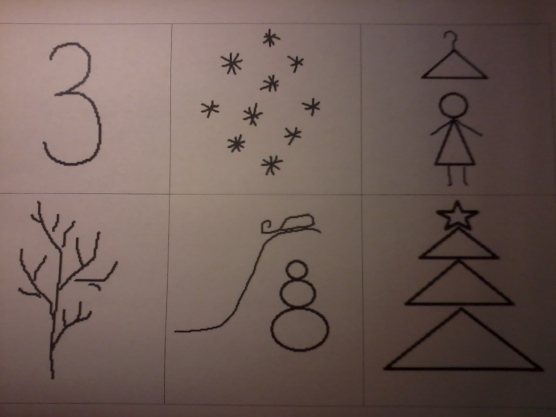 - Из зимы мы отправляемся назад в какое время года? (Осень).На стенде появляется осенний пейзаж.- Ребята, назовите мне осенние месяцы (Сентябрь, октябрь, ноябрь).- Сентябрь, в народе называют хмурень, кто мне скажет, почему? Как можно по другому придумать название месяцу сентябрю? Ответы детей.- Расскажите, что происходит с природой осенью. Осень какая? (дождливая, золотая, разноцветная).- Какие изменения происходят с животными, насекомыми, с людьми. Рассказ по мнемотаблице «Осень» 1-2 детей.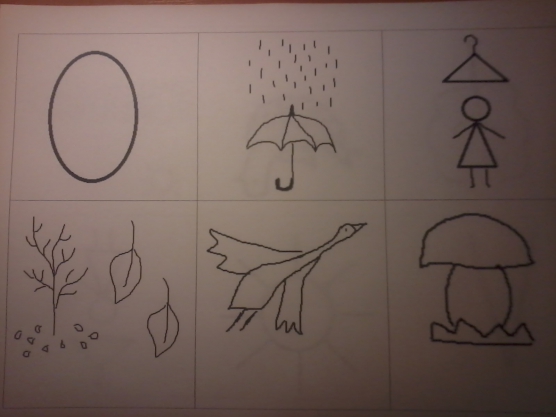 - Наше путешествие продолжается, и мы с вами очутились в каком времени года, после осени? (Лето).- Вспомните лето! Какое бывает лето? (Солнечное, жаркое, весёлое, радостное).На стенде появляется летний пейзаж.- Что изображено на картине? Расскажите о лете. Назовите летние месяцы (Июнь, июль, август).- Какая природа летом? Какое солнце? Вы любите лето? Составьте рассказ о лете. Заслушиваются 1-2 рассказа по мнемотаблице «Лето».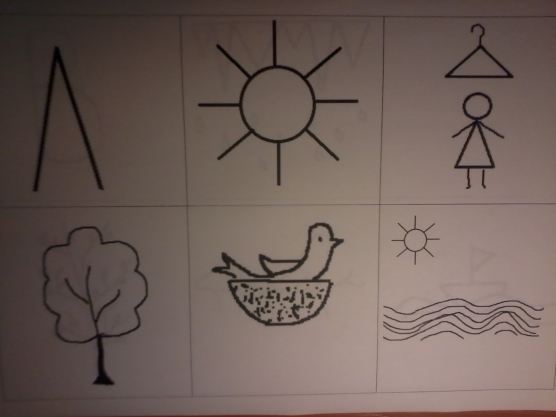 Физминутка «Птицы».Мы распахнём пошире дверьИ выпустим на волю голубей.И, крыльями взмахнув легко,Они взлетают высоко.Вернувшись из полёта,Воркуют друзья:Жить без свободы птицам нельзя!	Руки скрестить на груди, потом резко развести их в стороны, ладонями вверх. Махи руками – имитация полёта голубей. Выполняют «птичку»: ладони повёрнуты к себе, большие пальцы выпрямлены и переплетены – головка, остальные сомкнутые пальцы – крылья. Помахать ими.- Весёлое лето закончилось, теперь отправляемся обратно, во время, которое было раньше лета. Какое? (Весна).На стенде появляется весенний пейзаж.Весело аукает из лесу весна,Ей медведь откликнулся, проурчал со сна.Поскакали зайки, подлетел к ней грач,Покатился ёжик вслед, как колючий мяч.Всполошилась белочка, глянув из дупла,-Дождалась пушистая света и тепла.Гордо приосанился посветлевший бор,На ветвях коричневых грянул птичий хор.Улыбнулся радостно весь прозрачный лес,И мороз за ёлками, заворчав, исчез.          Л. Аграчев.- Сейчас на улице весна, кто мне расскажет весна какая? (Тёплая, долгожданная, журчащая).- Что происходит весной с природой? В стихотворении кто встречает весну?- Почему всполошилась белочка?- Что значит «улыбнулся радостно весь прозрачный лес»?Воспитатель предлагает детям рассказать о весне 1-2 рассказа.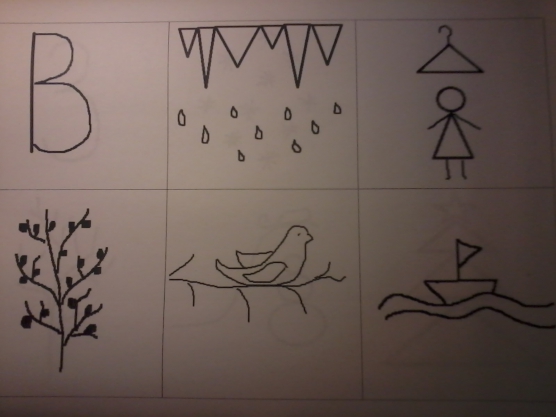 - Наше путешествие закончилось, мы с вами пролетели весь год. Какое время года вам понравилось больше всего? Почему? Ответы детей.- Давайте мы сейчас организуем выставку рисунков о временах года.Придумала мать дочерям имена,Вот Лето и Осень, Зима и Весна.Приходит Весна – зеленеют леса,И птичьи повсюду звенят голоса.А Лето пришло – всё под солнцем цветёт,И спелые ягоды просятся в рот.Нам щедрая Осень приносит плоды,Дают урожаи поля и сады.Зима засыпает снегами поля.Зимой отдыхает и дремлет земля.                 (А. Кузнецова)